外国人介護人材受入支援研修　受講申込書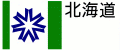 受託事業者：学校法人北斗文化学園　　　　　　　　　　　　　　　　　　　　　　　　　申込日：　　  　　年　   　月　　 日上記の通り申込いたします。　 　　　　　　　施設名：年　　　月　　　日　　　　　　　施設長：　　　　　　　　　　　　　　　　　　　　㊞　　　外国人介護人材受入支援研修　担当者アンケート（申込時）研修内容の参考とさせていただきますので、下記質問にもお答えください。Ⅰ．本研修をどのように知りましたか？　あてはまるものに〇を記入してください。　　A: 道庁からのお知らせ　　B: 監理団体より　　C: 介護新聞の記事　　D: 北斗文化学園からの勧誘　　その他〔　　　　　　　　　　　　　　　　　　　〕Ⅱ．外国人人材の導入（今日に至るまで）はスムーズにいきましたか？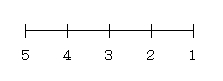 Ⅲ．外国人介護人材を導入して困っていること　（自由記述）　 ① 日本語について② 介護の知識・技術について　 ③ その他についてⅣ. 本研修に期待することⅤ．現状把握の意味で教えてください　　① 施設での勤務時間に勉強時間がありますか？　　　　　　〔 　　　はい　 　・　 　いいえ　　 〕　　② ①その際の指導役は誰が務めていますか？  　　　　　　〔　　　　　　　　　　　　　　　　　〕　　③ 監理団体担当者が施設へ来る訪問頻度を教えてください。 〔             　　　　　　　　　　 〕　　④ 監理団体へ支払う1ヶ月の管理費用を教えてください。　〔　　　　　　　　　　　　　　　　　〕　　⑤ 外国人人材をショッピングなどに連れて行きますか？　　〔 　　　はい　 　・　 　いいえ　　 〕　　　　　　　　　　　　　　　　　　　　　　　↑ その頻度　〔   １か月に                回程度 〕ご協力ありがとうございました。法人名施設名住所電話番号FAX担当者様役職メールアドレス大きく記載してください　　　　　　　　　　　　　　　　　　  　＠大きく記載してください　　　　　　　　　　　　　　　　　　  　＠大きく記載してください　　　　　　　　　　　　　　　　　　  　＠外国人介護人材担当者様向け研修：　　　　受講を希望する　 ・　 希望しない※ 外国人介護人材担当者様を対象に、外国人への指導方法（伝わりやすい伝え方など）のレクチャーを行います。　1時間程度。無料。受講する技能実習生・特定技能外国人受講する技能実習生・特定技能外国人受講する技能実習生・特定技能外国人受講する技能実習生・特定技能外国人受講する技能実習生・特定技能外国人受講する技能実習生・特定技能外国人受講する技能実習生・特定技能外国人例名前（カタカナ）性別年齢国籍在留資格日本語レベル監理団体名称（所在地：○○県△△市）例ローマ字性別年齢入国した年月日在留資格日本語レベル監理団体名称（所在地：○○県△△市）１女・男□ 技能実習（介護）□ 1号特定技能外国人１女・男年    月   　  日□N2 □N3 □N4 □なし  試験種類：２女・男□ 技能実習（介護）□ 1号特定技能外国人２女・男年    月 　    日□N2 □N3 □N4 □なし  試験種類：３女・男□ 技能実習（介護）□ 1号特定技能外国人３女・男年    月    　  日□N2 □N3 □N4 □なし  試験種類：４女・男□ 技能実習（介護）□ 1号特定技能外国人４女・男年    月     　 日□N2 □N3 □N4 □なし  試験種類：５女・男□ 技能実習（介護）□ 1号特定技能外国人５女・男年    月        日□N2 □N3 □N4 □なし  試験種類：施設名担当者様